 Outcome:Police safeguarding notification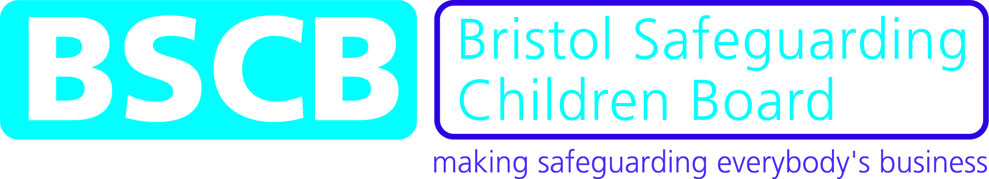 Police safeguarding notificationPolice safeguarding notificationPolice safeguarding notificationPolice safeguarding notificationPolice safeguarding notificationPolice safeguarding notificationPolice safeguarding notificationPolice safeguarding notificationSUSPECTS / ASSOCIATESDo you have any information that might identify an individual who might pose a risk of harm to the child as a result of CSE? No action will be taken against any person named here based only on the information that you provide. Please complete the below with any information you may have. This information needs to be e-mailed to the Police Safeguarding co-ordination Unit (SCUs) as per your normal practice in relation to child protection referrals to police:SUSPECTS / ASSOCIATESDo you have any information that might identify an individual who might pose a risk of harm to the child as a result of CSE? No action will be taken against any person named here based only on the information that you provide. Please complete the below with any information you may have. This information needs to be e-mailed to the Police Safeguarding co-ordination Unit (SCUs) as per your normal practice in relation to child protection referrals to police:SUSPECTS / ASSOCIATESDo you have any information that might identify an individual who might pose a risk of harm to the child as a result of CSE? No action will be taken against any person named here based only on the information that you provide. Please complete the below with any information you may have. This information needs to be e-mailed to the Police Safeguarding co-ordination Unit (SCUs) as per your normal practice in relation to child protection referrals to police:SUSPECTS / ASSOCIATESDo you have any information that might identify an individual who might pose a risk of harm to the child as a result of CSE? No action will be taken against any person named here based only on the information that you provide. Please complete the below with any information you may have. This information needs to be e-mailed to the Police Safeguarding co-ordination Unit (SCUs) as per your normal practice in relation to child protection referrals to police:SUSPECTS / ASSOCIATESDo you have any information that might identify an individual who might pose a risk of harm to the child as a result of CSE? No action will be taken against any person named here based only on the information that you provide. Please complete the below with any information you may have. This information needs to be e-mailed to the Police Safeguarding co-ordination Unit (SCUs) as per your normal practice in relation to child protection referrals to police:SUSPECTS / ASSOCIATESDo you have any information that might identify an individual who might pose a risk of harm to the child as a result of CSE? No action will be taken against any person named here based only on the information that you provide. Please complete the below with any information you may have. This information needs to be e-mailed to the Police Safeguarding co-ordination Unit (SCUs) as per your normal practice in relation to child protection referrals to police:SUSPECTS / ASSOCIATESDo you have any information that might identify an individual who might pose a risk of harm to the child as a result of CSE? No action will be taken against any person named here based only on the information that you provide. Please complete the below with any information you may have. This information needs to be e-mailed to the Police Safeguarding co-ordination Unit (SCUs) as per your normal practice in relation to child protection referrals to police:SUSPECTS / ASSOCIATESDo you have any information that might identify an individual who might pose a risk of harm to the child as a result of CSE? No action will be taken against any person named here based only on the information that you provide. Please complete the below with any information you may have. This information needs to be e-mailed to the Police Safeguarding co-ordination Unit (SCUs) as per your normal practice in relation to child protection referrals to police:SUSPECTS / ASSOCIATESDo you have any information that might identify an individual who might pose a risk of harm to the child as a result of CSE? No action will be taken against any person named here based only on the information that you provide. Please complete the below with any information you may have. This information needs to be e-mailed to the Police Safeguarding co-ordination Unit (SCUs) as per your normal practice in relation to child protection referrals to police:Name or Nickname [Alias]:Name or Nickname [Alias]:Name or Nickname [Alias]:DOB:                                                  DOB:                                                  Age:                                          Gender:Gender:Ethnic appearance:Ethnic appearance:Ethnic appearance:Ethnic appearance:Ethnic appearance:Any distinguishing fixtures: (tattoos, Marks, scars) Any distinguishing fixtures: (tattoos, Marks, scars) Any distinguishing fixtures: (tattoos, Marks, scars) Any distinguishing fixtures: (tattoos, Marks, scars) Any distinguishing fixtures: (tattoos, Marks, scars) Phone numbers: [Any number you may hold or made aware]Phone numbers: [Any number you may hold or made aware]Phone numbers: [Any number you may hold or made aware]Phone numbers: [Any number you may hold or made aware]Phone numbers: [Any number you may hold or made aware]Address: [Any addresses linked to the person or  localities where the child may have been taken] need single form for location informationAddress: [Any addresses linked to the person or  localities where the child may have been taken] need single form for location informationAddress: [Any addresses linked to the person or  localities where the child may have been taken] need single form for location informationAddress: [Any addresses linked to the person or  localities where the child may have been taken] need single form for location informationAddress: [Any addresses linked to the person or  localities where the child may have been taken] need single form for location informationAny social media you know is using: [Facebook, Twitter, Instagram, Snapchat, Whatsapp etc.]Any social media you know is using: [Facebook, Twitter, Instagram, Snapchat, Whatsapp etc.]Any social media you know is using: [Facebook, Twitter, Instagram, Snapchat, Whatsapp etc.]Any social media you know is using: [Facebook, Twitter, Instagram, Snapchat, Whatsapp etc.]Any social media you know is using: [Facebook, Twitter, Instagram, Snapchat, Whatsapp etc.]Suspected/ known links to others who may pose a risk. [Please complete a separate page for each individual]Suspected/ known links to others who may pose a risk. [Please complete a separate page for each individual]Suspected/ known links to others who may pose a risk. [Please complete a separate page for each individual]Suspected/ known links to others who may pose a risk. [Please complete a separate page for each individual]Suspected/ known links to others who may pose a risk. [Please complete a separate page for each individual]VEHICLEMakeMakeModelModelColourColourRegistrationRegistrationVEHICLEIs there a risk present to others, i.e. other child/ vulnerable adult?Is there a risk present to others, i.e. other child/ vulnerable adult?Is there a risk present to others, i.e. other child/ vulnerable adult?Is there a risk present to others, i.e. other child/ vulnerable adult?Is there a risk present to others, i.e. other child/ vulnerable adult?Why do you think this person is a perpetrator and what is the relationship with the victim (if any) Why do you think this person is a perpetrator and what is the relationship with the victim (if any) Why do you think this person is a perpetrator and what is the relationship with the victim (if any) Why do you think this person is a perpetrator and what is the relationship with the victim (if any) Why do you think this person is a perpetrator and what is the relationship with the victim (if any) Any other details you have for the perpetrators/ suspects.Any other details you have for the perpetrators/ suspects.Any other details you have for the perpetrators/ suspects.Any other details you have for the perpetrators/ suspects.Any other details you have for the perpetrators/ suspects.What immediate risks does the young person face?What immediate risks does the young person face?What immediate risks does the young person face?What immediate risks does the young person face?What immediate risks does the young person face?Refer to Social Care or Police accordingly:YES NO Refer to CSE MARAC meeting:YES NO  Immediate strategy meeting:YES NO Support agency to complete SAF:YES NO 